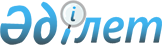 О признании утратившими силу некоторых решений Жуалынского районного маслихатаРешение Жуалынского районного маслихата Жамбылской области от 13 февраля 2019 года № 39-5. Зарегистрировано Департаментом юстиции Жамбылской области 20 февраля 2019 года № 4111
      Примечание РЦПИ.

      В тексте документа сохранена пунктуация и орфография оригинала.
      В соответствии с пунктом 5 статьи 7 Закона Республики Казахстан от 23 января 2001 года "О местном государственном управлении и самоуправлении в Республике Казахстан" и статьи 27 Закона Республики Казахстан от 6 апреля 2016 года "О правовых актах", Жуалынский районный маслихат РЕШИЛ:
      1. Признать утратившими силу некоторые решения Жуалынского районного маслихата согласно приложению к настоящему решению.
      2. Контроль за исполнением и публикацию на интернет-ресурсе данного решения возложить на постоянную комиссию районного маслихата по вопросам административно-территориальных структур, социально-экономическому развитию территорий, бюджета и местных налогов по защите прав граждан.
      3. Настоящее решение вступает в силу со дня государственной регистрации в органах юстиции и вводится в действие по истечении десяти календарных дней после дня его первого официального опубликования. Перечень некоторых решений Жуалынского районного маслихата признаваемых утратившими силу
      1. Решение Жуалынского районного маслихата от 26 октября 2005 года № 163 "О внесении дополнений в решение Жуалынского районного маслихата третьего созыва от 2 сентября 2005 года № 158 "Об утверждении Правил благоустройства населенных пунктов, содержания и охраны зеленых насаждений, охраны от уничтожения объектов инфраструктуры в Жуалынском районе". (Зарегистрировано в реестре государственной регистрации нормативных правовых актов за № 6-4-19, опубликовано в газете "Жаңа өмір"-"Новая жизнь" от 17 ноября 2005 года);
      2. Решение Жуалынского районного маслихата от 14 июля 2010 года № 30-20 "Об утверждении Правил благоустройства территорий населенных пунктов Жуалынского района". (Зарегистрировано в реестре государственной регистрации нормативных правовых актов за № 6-4-93, опубликовано в газете "Жаңа өмір"-"Новая жизнь" от 24 августа 2010 года);
      3. Решение Жуалынского районного маслихата от 3 сентября 2015 года № 46-4 "О внесении изменений в решение Жуалынского районного маслихата от 13 октября 2014 года № 36-3 "Об установлении единых ставок фиксированного налога". (Зарегистрировано в реестре государственной регистрации нормативных правовых актов за № 2790, опубликовано в газете "Жаңа өмір"-"Новая жизнь" от 13 октября 2015 года).
					© 2012. РГП на ПХВ «Институт законодательства и правовой информации Республики Казахстан» Министерства юстиции Республики Казахстан
				
      Председатель сессии районного маслихата 

К. Айткулова

      Секретарь районного маслихата 

Е. Тлеубеков
Приложение к решению 
Жуалынского районного 
маслихата № 39-5 от
13 февраля 2019 года